G1SchemeMarksAOsPearson Progression Step and Progress descriptoraLinear association between e and f.B11.22ndKnow and understand the language of correlation and regression.a(1)bIt requires extropolation and hence it may be unreliable.B11.24thUnderstand the concepts of interpolation and extrapolation.b(1)cFuel consumption (f)B11.22ndKnow and understand the language of correlation and regression.c(1)dA hypothesis test is a statistical test that is used to determine whether there is enough evidence in a sample of data to infer that a certain condition is true for the entire population.B11.25thUnderstand the language of hypothesis testing.d(1)eH0 : ρ = 0, H1 : ρ < 0Critical value = −0.3665−0.803 < −0.3665 (test statistic in critical region) Reject H0There is evidence that the product moment correlation coeficient for CO2 emissions and fuel consumption is less than zero.B1M1A12.51.1b2.2b6thCarry out a hypothesis test for zero correlation.e(3)(7 marks)(7 marks)(7 marks)(7 marks)(7 marks)NotesNotesNotesNotesNotesG2SchemeMarksAOsPearson Progression Step and Progress descriptora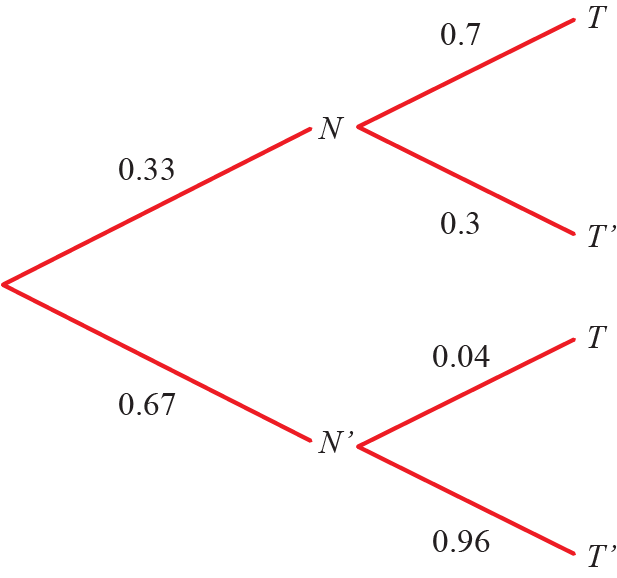 Let N~ new tyre and T~ trackingP(N) = 0.33 and P(T) = 0.670.7, 0.3, 0.04 and 0.96B1B1B12.51.1b1.1b3rdDraw and use tree diagrams with three branches and/or three levels.a(3)bP(exactly one defect) = 0.33 × 0.3 + 0.67 × 0.04M13.1b5thUnderstand the language and notation of conditional probability.b= 0.1258A11.1b5thUnderstand the language and notation of conditional probability.b(2)c1 − P(no defects) =1− 0.67 × 0.96 × 0.65M13.1b5thUnderstand the language and notation of conditional probability.c= 0.5819… awrt 0.582 (3 d.p.)A11.1b5thUnderstand the language and notation of conditional probability.c(2)dTo have their cars checked regularly as there is over a 50 % chance they need new tyres, tracking or brake pads.B13.2a5thUnderstand the language and notation of conditional probability.d(1)(8 marks)(8 marks)(8 marks)(8 marks)(8 marks)NotesNotesNotesNotesNotesG3SchemeMarksAOsPearson Progression Step and Progress descriptoraBell shaped.B12.2a5thUnderstand the basic features of the normal distribution including parameters, shape and notation.a(1)bX ~ Daily mean pressure X ~ N(1006, 4.42)M13.35thCalculate probabilities for the standard normal distribution using a calculator.P(X < 1000) = 0.0863A11.1b(2)cA sensible reason. For example,The tails of a Normal distribution are infinite.Cannot rule out extreme events.B12.45thUnderstand the basic features of the normal distribution including parameters, shape and notation.(1)dComparison and sensible comment on means. For example,The mean daily mean pressure for Beijing is less than Jacksonville.This suggests better weather in Jacksonville.Comparison and sensible comment on standard deviations. For example,The standard deviation for Beijing is greater than that for Jacksonville.This suggests more consistent weather in Jacksonville.Student claim could be correct.B1B1B1B12.2b2.2b2.2b2.2b8thSolve real-life problems in context using probability distributions.d(4)(8 marks)(8 marks)(8 marks)(8 marks)(8 marks)NotesaDo not accept symmetrical with no discription of the shape.dB2 for Suggests better weather in Jacksonville but less consistent.NotesaDo not accept symmetrical with no discription of the shape.dB2 for Suggests better weather in Jacksonville but less consistent.NotesaDo not accept symmetrical with no discription of the shape.dB2 for Suggests better weather in Jacksonville but less consistent.NotesaDo not accept symmetrical with no discription of the shape.dB2 for Suggests better weather in Jacksonville but less consistent.NotesaDo not accept symmetrical with no discription of the shape.dB2 for Suggests better weather in Jacksonville but less consistent.G4SchemeMarksAOsPearson Progression Step and Progress descriptoraLinear association between two variables.B11.22ndKnow and understand the language of correlation and regression.a(1)bNegative correlation.B11.22ndKnow and understand the language of correlation and regression.b(1)cAs daily mean pressure increases (rises) daily mean wind speed  decreases (falls) in Hurn May to October in 2015.orAs daily mean pressure decreases (falls) daily mean wind speed  increases (rises) in Hurn May to October in 2015.B13.25thInterpret the PPMC as a measure of correlation.c(1)dH0 :  = 0, H1 :  < 0p-value < 0.05There is evidence to reject H0.There is (strong) evidence of negative correlation between the daily mean wind speed and daily mean pressure.B1M1A12.51.1b2.2b6thCarry out a hypothesis test for zero correlation.d(3)eDaily mean wind speed = 180 − 0.170 × daily mean pressure.B21.1b4thUse the principles of bivariate data analysis in the context of the large data set.e(2)fThe regression model suggests for every hPa increase in daily mean pressure the daily mean wind speed decreases by 0.1694 knots.orThe regression model suggests for every hPa decrease in daily mean pressure the daily mean wind speed increases by 0.1694 knots.B13.24thUse the principles of bivariate data analysis in the context of the large data set.f(1)gSensible comment. For example,Not very accurate as very few or no pointsNot very accurate as near the bottom range for  the data.B13.5b4thMake predictions using the regression line within the range of the data.g(1)(10 marks)(10 marks)(10 marks)(10 marks)(10 marks)NoteseB1 y = 180.0 − 0.1694x unless x and y are defined.NoteseB1 y = 180.0 − 0.1694x unless x and y are defined.NoteseB1 y = 180.0 − 0.1694x unless x and y are defined.NoteseB1 y = 180.0 − 0.1694x unless x and y are defined.NoteseB1 y = 180.0 − 0.1694x unless x and y are defined.G5SchemeMarksAOsPearson Progression Step and Progress descriptoraP(E'|F') = orM13.1a4thCalculate probabilities using set notation.a=or 0.783 (3 s.f.)A11.1b4thCalculate probabilities using set notation.a(2)BP(E) × P(F) = 0.25 × 0.4 = 0.1 ≠ P(EF) = 0.12M12.14thUnderstand and use the definition of independence in probability calculations.BSo, E and F are not statistically independent.A12.44thUnderstand and use the definition of independence in probability calculations.B(2)c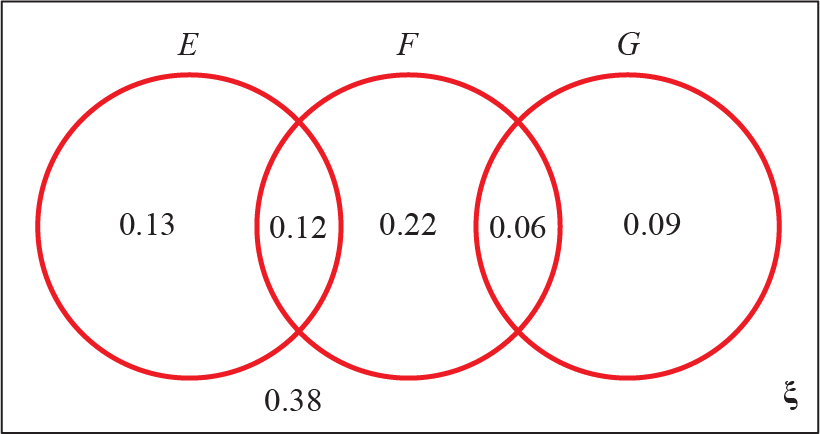 Use of independence and all values in G correct.All values correct.B1M1A1M1A12.53.1a1.1b1.1b1.1b3rdUnderstand and use Venn diagrams for multiple events.c(5)dP([FG]') = 0.13 + 0.38M13.1a4thCalculate probabilities using set notation.d= 0.51A11.1b4thCalculate probabilities using set notation.d(2)(11 marks)(11 marks)(11 marks)(11 marks)(11 marks)NotesNotesNotesNotesNotesG6SchemeMarksAOsPearson Progression Step and Progress descriptorX ~ B(200, 0.54)B13.37thUse the normal distribution to approximate a binomial distribution.Y ~ N(108, 49.68)B23.1b7thUse the normal distribution to approximate a binomial distribution.P(X > 100) = P(X ⩾ 101)M13.47thUse the normal distribution to approximate a binomial distribution.= PM11.1b7thUse the normal distribution to approximate a binomial distribution.= P(Z ⩾ −1.06...) = 0.8554A11.1b7thUse the normal distribution to approximate a binomial distribution.(6 marks)(6 marks)(6 marks)(6 marks)(6 marks)NotesNotesNotesNotesNotesG7SchemeMarksAOsPearson Progression Step and Progress descriptorMoment on see-saw is force × distance from pivot.M11.1a5thSolve equilibrium problems involving horizontal bars.Moment on Poppy’s see-saw due to Poppy is
pg × 3 = 3pg (N m)M12.2a5thSolve equilibrium problems involving horizontal bars.Force on Bob due to Poppy is (N)A12.2a5thSolve equilibrium problems involving horizontal bars.Force on Bob due to Quentin is (N)A12.2a5thSolve equilibrium problems involving horizontal bars.Total force on Bob is (N)M12.2a5thSolve equilibrium problems involving horizontal bars.Weight of Bob is 80g (N)M11.1b5thSolve equilibrium problems involving horizontal bars.Forces are equal so = 80gM13.1b5thSolve equilibrium problems involving horizontal bars.p + q = 53 to the nearest whole number.A12.45thSolve equilibrium problems involving horizontal bars.(8 marks)G8SchemeMarksAOsPearson Progression Step and Progress descriptora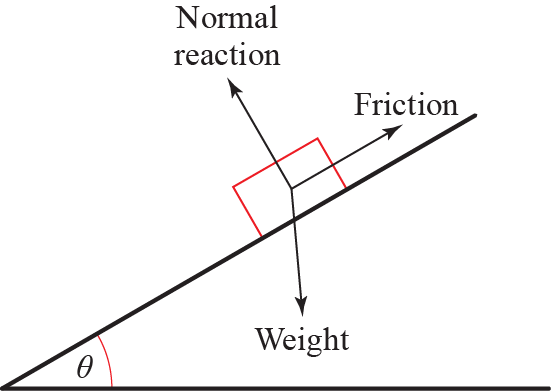 B1 for each correct force with correct label.B32.53rdDraw force diagrams.a(3)bResolve horizontally/vertically or along/perp to plane. M11.1b7thThe concept of limiting equilibrium.bR = 3g cos θA11.1b7thThe concept of limiting equilibrium.bA11.1b7thThe concept of limiting equilibrium.bLimiting equilibrium means μR = 3μg cos θA11.1b7thThe concept of limiting equilibrium.b3μg cos θ = 3g sin θM11.1b7thThe concept of limiting equilibrium.bμ =  tan θA11.1b7thThe concept of limiting equilibrium.b(6)ctan 30 = 0.577…A13.1a7thThe concept of limiting equilibrium.cFor limiting equilibrium, μ = 0.577…M13.1a7thThe concept of limiting equilibrium.cBut μ = 0.3 so less friction.M13.1a7thThe concept of limiting equilibrium.cHence the object slips.A13.2a7thThe concept of limiting equilibrium.c(4)dNo object would remain in equilibrium,because normal reaction becomes zero.B1A13.2a7thThe concept of limiting equilibrium.d(2)(15 marks)G9SchemeMarksAOsPearson Progression Step and Progress descriptorSuvat equation.M13.1a8thDerive formulae for projectile motion.M11.1b8thDerive formulae for projectile motion.(allow awrt 6.9)A11.1b8thDerive formulae for projectile motion.Solve y = 2M11.1a8thDerive formulae for projectile motion.t = 0.404… or t = 1.009… (accept awrt 0.40 and 1.01)A21.1b8thDerive formulae for projectile motion.Time spent above 2 m is difference.M12.48thDerive formulae for projectile motion.0.605… (s) (accept awrt 0.61)A1ft3.4a8thDerive formulae for projectile motion.(8 marks)(8 marks)(8 marks)(8 marks)(8 marks)NotesNotesNotesNotesNotesG10SchemeMarksAOsPearson Progression Step and Progress descriptoraResultant force is A + BM13.1b5thUse Newton's second law to model motion in two directions.a= 3i – j (N)A11.1b5thUse Newton's second law to model motion in two directions.aUse of Newton’s 2nd Law.M13.1b5thUse Newton's second law to model motion in two directions.aM11.1b5thUse Newton's second law to model motion in two directions.a6i – 2j (m s−2)A11.1b5thUse Newton's second law to model motion in two directions.aM11.1a5thUse Newton's second law to model motion in two directions.aM11.1b5thUse Newton's second law to model motion in two directions.ax = 3 + 3t2A11.1b5thUse Newton's second law to model motion in two directions.ay = 4 – t2A11.1b5thUse Newton's second law to model motion in two directions.a(9)bx = 3 + 3t2 > 0 for all t > 0M12.44thComplete proofs by deduction and direct algebraic methods.bso x ≠ 3A12.2a4thComplete proofs by deduction and direct algebraic methods.b(2)cAnything resonable. For example, a ball in a river with wind.Descriptions of A and B.For example, A is force due to water.For example, B is force due to wind.B1B13.53.53rdUnderstand assumptions common in mathematical modelling.(2)	(13 marks)	(13 marks)	(13 marks)	(13 marks)	(13 marks)NotesbAccept any valid argument (For example, equivalent argument for y)NotesbAccept any valid argument (For example, equivalent argument for y)NotesbAccept any valid argument (For example, equivalent argument for y)NotesbAccept any valid argument (For example, equivalent argument for y)NotesbAccept any valid argument (For example, equivalent argument for y)G11SchemeMarksAOsPearson Progression Step and Progress descriptoraDifferentiate r w.r.t. timeM11.1a8thSolve general kinematics problems using calculus of vectors.aA11.1b8thSolve general kinematics problems using calculus of vectors.aA11.1b8thSolve general kinematics problems using calculus of vectors.a(3)bB12.2a8thSolve general kinematics problems in a range of contexts using vectors.b(1)c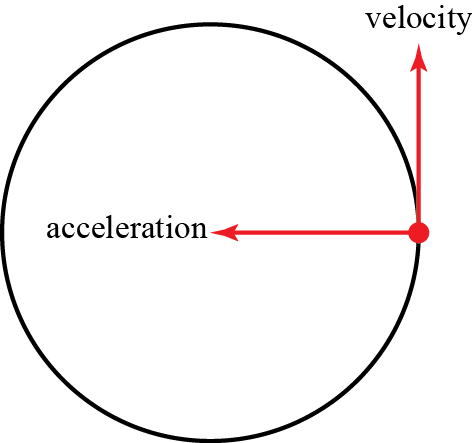 Diagram of circular orbit with velocity tangent to circle and acceleration pointing towards centre.  Velocity must be in vertical direction.B1B12.52.58thSolve general kinematics problems in a range of contexts using vectors.c(2)(6 marks)(6 marks)(6 marks)(6 marks)(6 marks)NotescB1 for correct velocity directionB1 for correct acceleration directionNotescB1 for correct velocity directionB1 for correct acceleration directionNotescB1 for correct velocity directionB1 for correct acceleration directionNotescB1 for correct velocity directionB1 for correct acceleration directionNotescB1 for correct velocity directionB1 for correct acceleration direction